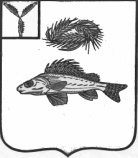   АДМИНИСТРАЦИЯЕРШОВСКОГО МУНИЦИПАЛЬНОГО РАЙОНА САРАТОВСКОЙ ОБЛАСТИПОСТАНОВЛЕНИЕот__14.07.2023_____  № ___583________________г. ЕршовО внесении дополнений и изменений в постановление администрацииЕршовского МР от 28.12.2021г.№ 874Руководствуясь Федеральным законом от 06 октября 2003 года                № 131-ФЗ «Об общих принципах организации местного самоуправления в Российской Федерации», Федеральным  Законом от 24.06.1998 года № 89-ФЗ «Об отходах производства  и потребления», постановлением Правительства Российской Федерации от 31.08.2018 года № 1039 «Об утверждении Правил обустройства мест (площадок) накопления твердых коммунальных отходов и ведения их реестра», руководствуясь Уставом Ершовского муниципального района Саратовской области, администрация Ершовского муниципального района ПОСТАНОВЛЯЕТ:Дополнить Приложение 1 постановления администрации Ершовского муниципального района от 28.12.2021 г. № 874 «Об утверждении реестра мест (площадок) накопления твердых  коммунальных отходов и схемы их размещения на территории муниципального образования город Ершов» позициями  следующего содержания:Позицию № 4 изложить в следующей редакции:3. Отделу по информатизации администрации Ершовского муниципального района разместить  настоящее постановление на официальном сайте администрации ЕМР в сети «Интернет».Глава Ершовскогомуниципального района                              	                         С.А. Зубрицкая234г.Ершов, ул.40 лет Победы, 5310.8 м3бетонООО «Агроторг»Магазин «Пятерочка»235г.Ершов, Северный проезд, 310.75 м3асфальтИП Голованова Т.А.Гостиница  «Виктория»236г.Ершов, ул.Чапаева, 1710.75 м3бетонИП Амбарданян Г.О.Магазин «АвтоМаркет»237г.Ершов, ул.Гоголя, 4111,1м3бетонГлава КФХ Коновалов Д.В.Продуктовый магазин «Чижик»4г.Ершов, ул.40 лет ВЛКСМ, 2210.8 м3бетонООО «Агроторг»Магазин «Пятерочка»